Organizacja dyżurów wakacyjnych w przedszkolach i oddziałach przedszkolnych w szkołach podstawowych prowadzonych przez m.st. Warszawęlipiec – sierpień 2018 r.Przedszkole/oddział przedszkolny jako tzw. placówka nieferyjna funkcjonuje przez cały rok,
z wyjątkiem przerw ustalonych przez organ prowadzący - § 12 ust. 1 rozporządzenia Ministra Edukacji Narodowej z dnia 17 marca 2017 r. w sprawie szczegółowej organizacji publicznych szkół i publicznych przedszkoli (Dz. U. z 2017 r. poz. 649).Planowanie przerw w działalności przedszkola/oddziału przedszkolnego w okresie wakacyjnym związane jest z prowadzonymi w tym czasie pracami remontowo
-modernizacyjnymi oraz prawem nauczycieli do urlopu wypoczynkowego.Dzieci z przedszkoli/oddziałów przedszkolnych  w szkołach podstawowych prowadzanych przez m.st. Warszawę, mają zapewnione w czasie wakacji miejsce w swoim lub  
w innym przedszkolu/oddziale przedszkolnym w szkole w dzielnicy.Dyżury wakacyjne przedszkoli/oddziałów przedszkolnych organizowane są w 4 turnusach dwutygodniowych turnusach. Liczba turnusów zależy od potrzeb rodziców i możliwości organizacyjnych placówek. Zasady prowadzenia zapisów na dyżury wakacyjneZasady ogólneZapisy na dyżury wakacyjne prowadzone są z wykorzystaniem systemu elektronicznego           w terminach określonych w harmonogramie. Z dyżurów mogą skorzystać wyłącznie dzieci uczęszczające do przedszkoli/oddziałów przedszkolnych w szkołach podstawowych prowadzonych przez m.st. Warszawę. We wszystkich dyżurujących przedszkolach/oddziałach przedszkolnych obowiązują 
te same zasady, terminy i kryteria zapisów.We wniosku o przyjęcie dziecka na dyżur wakacyjny można wskazać dowolną liczbę przedszkoli/oddziałów przedszkolnych. Pierwszeństwo w przyjęciu na dyżur wakacyjny mają dzieci uczęszczające 
do dyżurującego przedszkola/oddziału przedszkolnego, a następnie dzieci z innych przedszkoli i oddziałów przedszkolnych w dzielnicy. Na pozostałe wolne miejsca przyjmowane są dzieci z przedszkoli i oddziałów przedszkolnych z innych dzielnic.Dostęp do systemu zapisówDostęp do systemu zapisów możliwy jest za pomocą:hasła wydanego przez dyrektora przedszkola, po złożeniu przez rodziców/prawnych opiekunów wniosku o wydanie ww. hasła do elektronicznego systemu zapisów na dyżur wakacyjny,lubhasła utworzonego przez rodziców/prawnych opiekunów w elektronicznym systemie rekrutacji do przedszkoli/oddziałów przedszkolnych lub klas pierwszych
na rok szkolny 2018/2019.Przy logowaniu się do systemu zapisów na dyżury wakacyjne i systemu rekrutacji obowiązuje to samo hasło.Po zalogowaniu się w systemie rodzice/prawni opiekunowie:uzupełniają dane dziecka, wskazują turnusy i dyżurujące przedszkola/oddziały przedszkolne, do których  chcieliby zapisać dziecko: turnusy należy wskazać w kolejności chronologicznej od turnusu najwcześniejszego do najpóźniejszego, przedszkola/oddziały przedszkolne w każdym z wybranych turnusów 
w kolejności od najbardziej preferowanego do najmniej preferowanego,zapisują wniosek w systemie,wydrukowany i podpisany wniosek składają w dyżurującym przedszkolu/szkole pierwszego wyboru.Przedszkole/oddział przedszkolny w szkole wskazany na pierwszej pozycji  
w pierwszym z wybranych turnusów jest dyżurującym przedszkolem/szkołą pierwszego wyboru.Rodzice/prawni opiekunowie, którzy nie korzystają z komputera i Internetu: pobierają wniosek w przedszkolu/szkole, wypełniają go odręcznie i po podpisaniu składają w dyżurującym przedszkolu/szkole pierwszego wyboru.informacje zawarte we wniosku wprowadza do systemu elektronicznego dyrektor przedszkola/szkoły.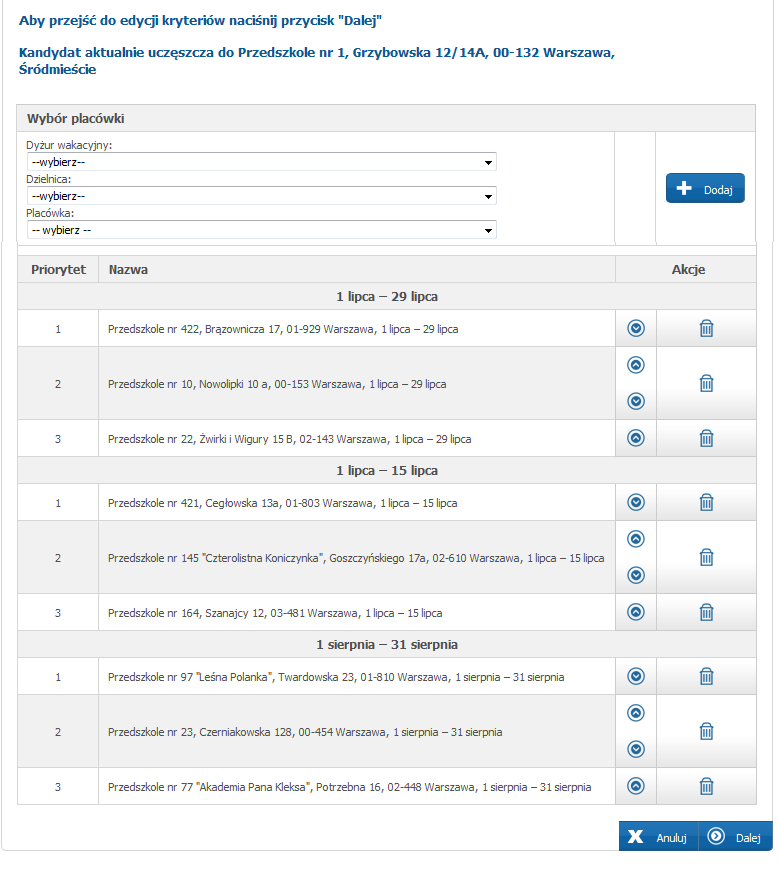 Przyjęcie dziecka na dyżur wakacyjnyKolejność przyjęć na dyżur wakacyjny ustala dyrektor przedszkola/szkoły zgodnie 
z zasadami ujętymi w cz. I pkt 4.W przypadku grupy kandydatów spełniających te same kryteria, ustalając kolejność kwalifikacji, dyrektor bierze pod uwagę przede wszystkim:wnioski dotyczące rodzeństwa,miejsce przedszkola/szkoły na liście preferencji (w porządku od najbardziej do najmniej preferowanej).Dyrektor przedszkola/szkoły, w terminie określonym w harmonogramie, publikuje listy dzieci zakwalifikowanych na dyżur. Informacja o przedszkolu/szkole, do której dziecko zostało zakwalifikowane, dostępna jest również w elektronicznym systemie. Potwierdzeniem zapisu dziecka na dyżur jest wniesienie opłaty za wyżywienie, 
w terminie 21 dni od dnia publikacji listy zakwalifikowanych, w wysokości i na rachunek wskazany przez dyrektora przedszkola/szkoły, do której dziecko zostało zakwalifikowane. Brak uiszczenia opłaty we wskazanym terminie oznacza rezygnację z miejsca
w dyżurującym przedszkolu/oddziale przedszkolnym w szkole podstawowej. Rodzice/prawni opiekunowie  dzieci, które nie zostały zakwalifikowane na dyżur 
do wybranych przedszkoli/oddziałów przedszkolnych, mogą zgłosić się do innej dyżurującej placówki, która dysponuje wolnymi miejscami. Wykaz wolnych miejsc zostanie opublikowany w elektronicznym systemie zapisów 
w terminach określonych w harmonogramie. TurnusOkres I2 lipca – 13 lipcaII16 lipca – 27 lipcaIII30 lipca – 14 sierpniaIV16 sierpnia – 31 sierpnia